Bioactive Agarose Carbon-Nanotube Composites are Capable of Manipulating Brain–Implant Interface Dan Y. Lewitus, Karen L. Smith, John Landers, Alexander V. Neimark, Joachim KohnAdditional Supporting Information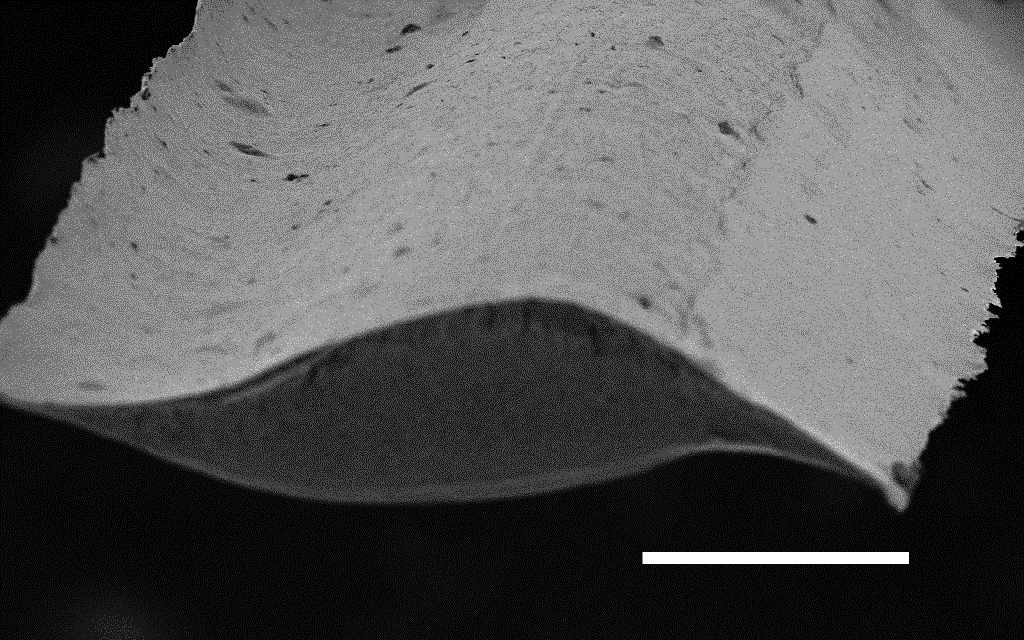 Figure S1. A cross-sectional view of the formed semi-cylindrical agarose-carbon nanotube device (A-CNE). Width is approximately 200 μm, length of device was trimmed to 4 mm for implantation. Scale bar is 80μm 